Gruppenstundenplan 
Jüngste Gruppe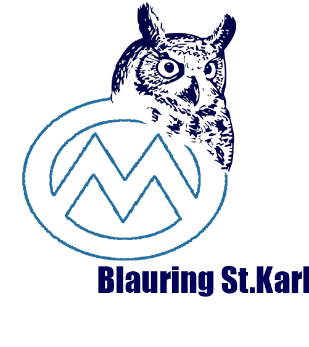 Jeden zweiten Samstag von 14:00 Uhr bis 16:00 Uhr im «Blauringrümli» (Spitalstrasse 93) (Sollte es Abweichungen geben, werden wir es mitteilen)27. August				 	Gruppennamen/ - fahne10. September*				Jubla Tag 
24. September			 	«Rümli makeover»Herbstferien 01. Oktober – 16. Oktober22. Oktober	*				St. Karlichilbi 29. Oktober	*				Lagerrückblick        12. November				Gipsmaske        26. November				Gritibänz backen       10. Dezember*				GuetzliverkaufWeihnachtsferien 24. Dezember – 01. JanuarDie mit einem * gekennzeichneten Anlässe sind ScharanlässeMelde dich bitte kurz telefonisch bei uns ab, falls du nicht kommen kannst. Kontakt Gruppenleiterinnen:Hanna Bucher: 079 824 16 46Beteal Ghezu: 079 690 40 07Matilda Fellmann: 079 955 42 55 Juli Bucher: 079 127 85 48Wir freuen uns auf dich!